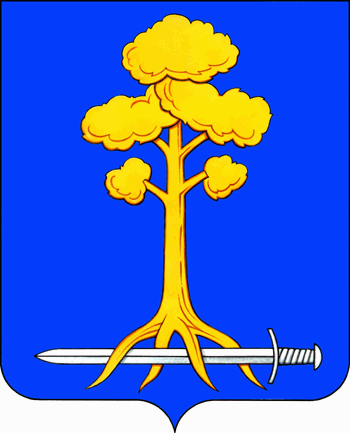 МУНИЦИПАЛЬНОЕ ОБРАЗОВАНИЕСЕРТОЛОВО ВСЕВОЛОЖСКОГО МУНИЦИПАЛЬНОГО РАЙОНАЛЕНИНГРАДСКОЙ ОБЛАСТИАДМИНИСТРАЦИЯП О С Т А Н О В Л Е Н И Е19.09.2019					                                     № 761г. СертоловоО внесении изменений в Состав межведомственной земельной комиссии муниципального образования Сертолово Всеволожского муниципального района Ленинградской областиВ соответствии со ст. 11 Земельного кодекса РФ, п.2 ст.3.3 Федерального закона №137-ФЗ от 25.10.2001 «О введении в действие Земельного кодекса РФ», Уставом МО Сертолово, постановлением администрации МО Сертолово от 03.07.2019 № 372 «Об утверждении Положения межведомственной земельной комиссии администрации муниципального образования Сертолово Всеволожского района Ленинградской области», администрация МО СертоловоПОСТАНОВЛЯЕТ:1. Внести в Состав межведомственной земельной комиссии муниципального образования Сертолово Всеволожского муниципального района Ленинградской области утвержденный согласно приложению   к постановлению администрации от 09.01.2019 № 1 изменения, изложив его в редакции согласно приложению к настоящему постановлению.2. Считать утратившим силу постановление администрации МО Сертолово от 13.05.2019  № 274 «О внесении изменений в Состав межведомственной земельной комиссии муниципального образования Сертолово Всеволожского муниципального района Ленинградской области».         3. Настоящее постановление вступает в силу после подписания.         4. Настоящее постановление подлежит опубликованию в газете «Петербургский рубеж» и размещению на официальном сайте администрации МО Сертолово в сети Интернет.        5. Контроль за исполнением настоящего постановления оставляю за собой. И.о. главы администрации				 			Н.И.Рудь                                                                           Приложение к постановлению                                                                           администрации МО Сертолово                                                                           от __________№________                                                                       Приложение к постановлению                                                                         администрации МО Сертолово                                                       от 09.01.2019 г. № 1СОСТАВмежведомственной земельной комиссии администрациимуниципального образования Сертолово Всеволожского муниципального района Ленинградской областиПредседатель комиссии:Рудь Н.И.                  – первый заместитель главы администрации                                       МО СертоловоЗаместитель председателя комиссии:Орехова Е.В.        –      председатель КУМИ администрации МО СертоловоЧлены комиссии:Карачёва И.В.            – заместитель главы администрации по финансам и                                        экономике – председатель комитета финансов и                                        экономики администрации МО Сертолово Василенко В.В.        – заместитель главы администрации по                                      жилищно-коммунальному хозяйству администрации                                       МО СертоловоВишнякова О.О.        – начальник юридического отдела администрации                                        МО СертоловоЖукова И.В.               – главный специалист – юрист юридического отдела                                         администрации МО СертоловоВиноградова Е.А.      – главный специалист  КУМИ администрации                                        МО Сертолово.Хрипунова Е.Н.         – главный специалист  КУМИ администрации                                         МО СертоловоГолощапова Л.Н.       – главный специалист сектора архитектуры и                                      градостроительства КУМИ администрации                                       МО СертоловоКокорина Т.А.            – заместитель председателя КУМИ администрации                                         МО СертоловоГайдаш Н.С.               – заместитель председателя  совета депутатов                                         МО Сертолово  (по согласованию)Секретарь комиссии:Мирашвили Л.И.        - главный специалист  КУМИ администрации                                        МО Сертолово